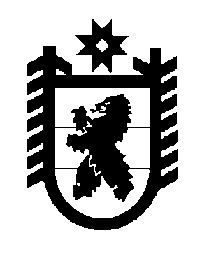 Российская Федерация Республика Карелия    ПРАВИТЕЛЬСТВО РЕСПУБЛИКИ КАРЕЛИЯПОСТАНОВЛЕНИЕ                                 от 30 сентября 2014 года № 307-Пг. Петрозаводск О распределении на 2014 год субсидий бюджетам муниципальных образований  на финансовое обеспечение обязательств, возникших                     в 2013 году за счет межбюджетных трансфертов прошлых лет из бюджета Республики Карелия В соответствии со статьей 9 Закона Республики Карелия от                           20 декабря 2013 года № 1759-ЗРК «О бюджете Республики Карелия на 2014 год и на плановый период 2015 и 2016 годов» Правительство Республики Карелия п о с т а н о в л я е т:Установить распределение на 2014 год субсидий бюджетам муниципальных образований на финансовое обеспечение обязательств, возникших  в 2013 году за счет межбюджетных трансфертов прошлых лет из бюджета Республики Карелия, согласно приложению.           Глава Республики  Карелия                                                            А.П. ХудилайненПриложение к постановлениюПравительства Республики Карелияот  30 сентября 2014 года № 307-ПРаспределение на 2014 год субсидий бюджетам муниципальных образований  на финансовое обеспечение обязательств, возникших                     в 2013 году за счет межбюджетных трансфертов прошлых лет из бюджета Республики Карелия № пунктаМуниципальное образованиеСумма (тыс. рублей)1.Калевальский муниципальный район 247,0в том числеБоровское сельское поселение247,02.Лоухский муниципальный район101,9в том числеМалиновараккское сельское поселение101,93.Муезерский муниципальный район242,4в том числеЛендерское сельское поселение226,3Ребольское сельское поселение16,14.Олонецкий муниципальный район89,8в том числеКоткозерское сельское поселение89,85.Питкярантский муниципальный район851,4в том числеПиткярантский муниципальный район176,2Питкярантское городское поселение234,8Ляскельское сельское поселение285,7Импилахтинское сельское поселение136,8Харлуское сельское поселение17,96.Пряжинский муниципальный район399,0в том числеСвятозерское сельское поселение399,07.Сегежский муниципальный район90,8в том числеНадвоицкое городское поселение90,88.Сортавальский муниципальный район322,6в том числеСортавальское городское поселение322,69.Суоярвский муниципальный район1477,3в том числеНайстенъярвское сельское поселение1477,3Всего3822,2